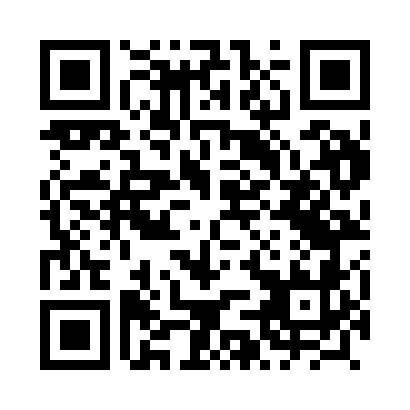 Prayer times for Trzebowa, PolandWed 1 May 2024 - Fri 31 May 2024High Latitude Method: Angle Based RulePrayer Calculation Method: Muslim World LeagueAsar Calculation Method: HanafiPrayer times provided by https://www.salahtimes.comDateDayFajrSunriseDhuhrAsrMaghribIsha1Wed2:485:1912:465:548:1410:352Thu2:445:1812:465:558:1610:383Fri2:405:1612:465:568:1710:414Sat2:365:1412:465:578:1910:455Sun2:335:1212:465:588:2110:486Mon2:325:1012:465:598:2210:527Tue2:315:0912:466:008:2410:538Wed2:305:0712:466:018:2610:539Thu2:305:0512:466:028:2710:5410Fri2:295:0312:466:038:2910:5511Sat2:285:0212:466:048:3010:5512Sun2:285:0012:466:058:3210:5613Mon2:274:5912:466:068:3310:5714Tue2:264:5712:466:068:3510:5715Wed2:264:5612:466:078:3710:5816Thu2:254:5412:466:088:3810:5917Fri2:254:5312:466:098:4010:5918Sat2:244:5112:466:108:4111:0019Sun2:244:5012:466:118:4211:0120Mon2:234:4912:466:128:4411:0121Tue2:234:4712:466:138:4511:0222Wed2:224:4612:466:138:4711:0223Thu2:224:4512:466:148:4811:0324Fri2:214:4412:466:158:4911:0425Sat2:214:4312:466:168:5111:0426Sun2:214:4112:466:168:5211:0527Mon2:204:4012:476:178:5311:0628Tue2:204:3912:476:188:5411:0629Wed2:204:3812:476:198:5611:0730Thu2:194:3812:476:198:5711:0731Fri2:194:3712:476:208:5811:08